ПОСТАНОВЛЕНИЕАДМИНИСТРАЦИИ  НОВОСЕЛЬСКОГО  СЕЛЬСКОГО  ПОСЕЛЕНИЯ НОВОКУБАНСКОГО  РАЙОНА  от  30.12.2016						 	              №   215п. ГлубокийО проведении ярмарок по продаже сельскохозяйственной продукции и продуктов ее переработки, продовольственных товаров на территории Новосельского сельского поселения Новокубанского районав 2017 годуВ соответствии с Федеральным Законом от 28 декабря 2009 года      № 381-ФЗ «Об основах государственного регулирования торговой деятельности в Российской Федерации», Законом Краснодарского края от 1 марта  2011 года № 2195-КЗ «Об организации   деятельности розничных рынков и  ярмарок на территории Краснодарского края», постановлением главы администрации Краснодарского края от 14 июня 2007 года № 530 «Об утверждении порядка организации деятельности ярмарок на территории Краснодарского края», в целях наиболее полного удовлетворения потребностей жителей поселения в сельскохозяйственной продукции, услугами торговли, общественного питания, бытового обслуживания, п о с т а н о в л я ю:1. Организовать проведение ярмарок по продаже сельскохозяйственной продукции и продуктов ее переработки, продовольственных товаров на территории Новосельского сельского поселения Новокубанского района (далее – ярмарка).2.Утвердить:1) график проведения ярмарок на территории Новосельского сельского поселения Новокубанского района (приложение № 1);3) схему размещения торговых мест (приложение № 2);4) график проведения санитарной очистки (приложение № 3).3. Рекомендовать:1) руководителям предприятий торговли и предпринимателям, а также иным лицам, желающих принять участие в проводимой ярмарке, подать соответствующее заявление в администрацию Ковалевского сельского поселения и организовать расширенную торговлю с обязательным условием соблюдения правил торговли;2) ОМВД по Новокубанскому район (Глоба) принять исчерпывающие меры по охране общественного порядка в месте проведения ярмарки.4. Главному специалисту администрации Новосельского сельского поселения Новокубанского района С.В.Кудашиной обеспечить участие в ярмарке товаропроизводителей сельскохозяйственной продукции, предприятий пищевой и перерабатывающей промышленности, независимо от организационно-правовой формы; довести до участников ярмарки требования к осуществлению деятельности по продаже товаров (выполнению работ, оказанию услуг) на ярмарке, предусмотренные Порядком организации деятельности ярмарок на территории Краснодарского края, утвержденным постановлением главы администрации Краснодарского края от 14 июня 2007 года № 530 «Об утверждении порядка организации деятельности ярмарок на территории Краснодарского края», с обязательным соблюдением ветеринарно-санитарных правил, а также по запрету реализации плодоовощной продукции с земли. 5. Признать утратившим силу постановление администрации Новосельского сельского поселения от 27 января 2016 года № 13 «Об организации и проведении  ярмарок на территории Новосельского сельского поселения Новокубанского района».  7. Контроль за выполнением настоящего постановления оставляю за собой.8. Постановление вступает в силу со дня его обнародования.Глава Новосельского   сельского  поселения Новокубанского района	   					        А.Е.Колесников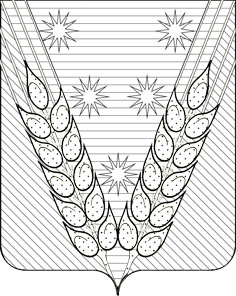 